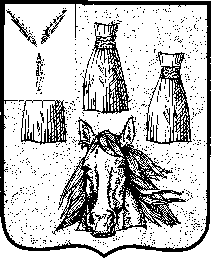 АДМИНИСТРАЦИЯ Самойловского муниципального района Саратовской области ПОСТАНОВЛЕНИЕОб утверждении муниципальной программы «Обеспечение безопасности дорожного движения на территории Самойловского муниципального района Саратовской областина 2019 - 2021 годы»     В целях повышения безопасности дорожного движения на территории Самойловского муниципального района, улучшения качественных показателей дорожного хозяйства и транспортного обслуживания Самойловского муниципального района в соответствии с Федеральным законом от 08.11.2007 г. № 257-ФЗ «Об автомобильных дорогах и о дорожной деятельности в Российской Федерации и о внесении изменений в отдельные законодательные акты Российской Федерации», Федеральным законом от 10.12.1995 г. № 196-ФЗ «О безопасности дорожного движения», ст. 179 Бюджетного кодекса Российской Федерации, ст. 14 Федерального закона от 06.10.2003 г. № 131-ФЗ «Об общих принципах организации местного самоуправления Российской Федерации», руководствуясь ст.3 Устава Самойловского муниципального района, Постановлением Самойловского муниципального района от 11.11.2013 г. № 694 «Об утверждении порядка разработки и принятия муниципальных программ» ПОСТАНОВЛЯЮ:     1. Утвердить муниципальную программу «Обеспечение безопасности дорожного движения на территории Самойловского муниципального района Саратовской области на 2019-2021 годы».     2. Настоящее постановление разместить на официальном сайте администрации Самойловского муниципального района в сети Интернет.     3.Контроль за выполнением настоящего постановления оставляю за собой.Глава Самойловского муниципального районаСаратовской области                                                              М.А. МельниковМУНИЦИПАЛЬНАЯ ПРОГРАММА«Обеспечение безопасности дорожного движения на территории Самойловского муниципального района Саратовской областина 2019 - 2021 годы»ПАСПОРТмуниципальной программы «Обеспечение безопасности дорожного движения на территории Самойловского муниципального района Саратовской области на 2019 - 2021 годы»1. Содержание проблемы и обоснованиенеобходимости ее решения программным методом     Обстановка с обеспечением безопасности дорожного движения на территории Самойловского муниципального района остается напряженной. Решение проблемы обеспечения безопасности дорожного движения является одной из приоритетных задач государства, комплексное решение которой необходимо разделять на следующие основные составляющие: профилактическая работа по обеспечению безопасности дорожного движения, ремонт и содержание дорог и пешеходных дорожек, внедрение технических средств контроля.     Неудовлетворительные дорожные условия – одна из причин аварий на дорогах, из-за которых совершается большое количество дорожно-транспортных происшествий. На сегодняшний день более 50 процентов автомобильных дорог местного значения поселения не отвечает установленным нормативным требованиям, имеются значительные повреждения дорожного покрытия, недостаточное освещение улиц, большое количество дорожных знаков требует замены.      Особенно остро обозначена проблема организации парковок и стоянок транспортных средств. Необходимо постоянно обеспечивать контроль за разработкой схем дорожной разметки, проектированием и строительством пешеходных дорожек, тротуаров, пешеходных переходов.     Особую тревогу вызывает уровень аварийности на пассажирском транспорте и детский дорожно-транспортный травматизм, так как никакие доводы не могут оправдать гибель или страдания ребенка.     Проблема обеспечения безопасности дорожного движения носит межведомственный характер, так как затрагивает сферу муниципальной власти, правоохранительных органов и для достижения установленных целей, должна решаться с использованием программных методов.2. Основные цели и задачи ПрограммыОсновной целью Программы является формирование системы профилактики безопасности дорожного движения, сокращение количества лиц, погибших в результате дорожно-транспортных происшествий, числа дорожно-транспортных происшествий с пострадавшими на территории Самойловского муниципального района Саратовской области.Для достижения целей Программы необходимо решить следующие задачи:     - предупреждение опасного поведения участников дорожного движения и водителей транспортных средств;     - совершенствование требований, касающихся конструктивной и эксплуатационной безопасности транспортных средств и механизмов реализации;     - ликвидация и профилактика возникновения опасных участков на улично-дорожной сети Самойловского муниципального района Саратовской области;     - совершенствование правового, информационного, организационного и технического обеспечения контрольно-надзорной деятельности;     - вовлечение в предупреждение дорожно - транспортных происшествий предприятий, учреждений, организаций всех форм собственности, а также общественных организаций;     -сокращение детского дорожно-транспортного травматизма;     - сокращение времени прибытия соответствующих служб на место дорожно-транспортного происшествия, повышение эффективности их деятельности по оказанию помощи лицам, пострадавшим в дорожно-транспортных происшествиях.3. Срок реализации Программы. Реализация мероприятий Программырассчитана на 2019 - 2021 годы.     4. Характеристика основных мероприятий муниципальной программы.     Перечень основных мероприятий муниципальной программы представлен в приложении к программе.     В рамках реализации основного мероприятия по совершенствованию системы организации дорожного движения, повышению безопасности дорожных условий предусмотрена реализация следующих мероприятий:     - проведение совещаний при Главе Самойловского муниципального района по вопросам обеспечения безопасности дорожного движения;     - ремонт и содержание автодорог общего пользования местного значения.     В рамках реализации основного мероприятия по повышению дисциплины участников дорожного движения и обеспечению безопасного участия детей в дорожном движении предусмотрена реализация следующих мероприятий:     - мониторинг состояния материальной и учебно-методической базы общеобразовательных учреждений по обучению детей правилам дорожного движения и формированию у них навыков безопасного участия в дорожном движении;     - усиление внимания к изучению правил безопасного движения на дорогах и улицах в рамках предмета «Основы безопасности жизнедеятельности» и классного часа в учреждениях образования;     - проведение районных мероприятий и детских конкурсов, посвященных тематике БДД, профилактических операций.5. Обоснование ресурсного обеспечения Программы     Финансирование мероприятий Программы осуществляется за счет средств бюджета Самойловского муниципального района и бюджетов муниципальных образований Самойловского муниципального района.     Размер средств, предусмотренных на осуществление мероприятий Программы, носит прогнозный характер и будет ежегодно уточняться при формировании бюджетов на соответствующий финансовый год.     Перечень мероприятий Программы и объемы их финансирования отражены в приложении к Программе.6. Механизм реализации Программы     Механизм реализации Программы определяется муниципальным заказчиком - координатором Программы - Администрацией Самойловского муниципального района и предусматривает проведение организационных мероприятий, обеспечивающих выполнение Программы.      Программные мероприятия реализуются администрацией Самойловского муниципального района, учреждениями, осуществляющими меры по обеспечению безопасности дорожного движения на территории района в пределах своей компетенции.7. Организация управления реализацией Программой и контрольза ходом ее выполнения.      Программные мероприятия реализуются администрацией Самойловского муниципального района (поселениями) и учреждениями, осуществляющими меры по обеспечению безопасности дорожного движения на территории района в пределах своей компетенции.     Исполнители Программы ежеквартально представляют отчеты о ходе выполнения мероприятий Программы в комиссию по обеспечению безопасности дорожного движения на территории Самойловского муниципального района до 3 - его числа месяца следующего за отчетным кварталом, для формирования общего отчета по Программе.8. Оценка социально-экономической эффективности реализации Программы     Эффективность реализации Программы определяется степенью достижения целевых показателей Программы, которыми являются :     сокращение количества лиц, погибших в результате ДТП на автомобильных дорогах Самойловского муниципального района;     сокращение ДТП с пострадавшими;     улучшение условий движения транспортных средств;     сокращение аварийно-опасных участков на автомобильных дорогах общего пользования местного значения.     Реализация мероприятий Программы окажет позитивное воздействие на качество, обустройство и содержание автомобильных дорог местного значения Самойловского муниципального района, технических  средств регулирования дорожного движения по предупреждению порядка дорожного движения.МЕРОПРИЯТИЯи прогнозируемые объёмы финансирования муниципальной программы «Обеспечение безопасности дорожного движения на территории Самойловского муниципального района Саратовской области на 2019-2021 годы»03.04.2019 № 239Наименование ПрограммыМуниципальная программа «Обеспечение безопасности дорожного движения на территории Самойловского муниципального района Саратовской области на 2019 - 2021 годы» (далее по тексту - Программа)Основание для разработки  ПрограммыФедеральный закон от 06.10.2003г. №131-ФЗ «Об общих принципах организации местного самоуправления в Российской Федерации»;Федеральный закон от 10.12.1995г. № 196-ФЗ «О безопасности дорожного движения»Федеральный закон от 08.11.2007г. № 257-ФЗ «Об автомобильных дорогах и о дорожной деятельности в Российской Федерации и о внесении изменений в отдельные законодательные акты Российской Федерации»,Муниципальный заказчик – координаторПрограммыАдминистрация Самойловского муниципального района Саратовской областиРазработчики  Программы Администрация Самойловского муниципального района Саратовской областиЦель ПрограммыЗадачи ПрограммыПовышение уровня безопасности дорожного движения.- Совершенствование системы организации дорожногодвижения- Обеспечение сохранности автомобильных дорогобщего пользования местного значения- Повышение безопасности дорожных условий- Предупреждение опасного поведения участниковдорожного движения- Воспитание у детей навыков безопасного поведенияна дорогахСрок реализацииПрограммы 2019-2021 годыЦелевые индикаторы и показатели муниципальной программы    1.Снижение количества дорожно-транспортныхпроисшествий.2.Снижение количества пострадавших в результатедорожно-транспортных происшествий.3.Снижение количества погибших в результатедорожно-транспортных происшествий.4. Повышение безопасности дорожных условий Прогнозируемые объемы и источники финансирования ПрограммыФинансирование Программы осуществляется за счет средств бюджета Самойловского муниципального района, бюджетов муниципальных образований. Общий объем средств, предусмотренных на реализацию муниципальной программы, 832,1 – тыс. рублей (прогнозно), в том числе:2019 г – 692,1 тыс. рублей;2020 г. – 70,0 тыс. рублей;2021 г. – 70,0 тыс. рублей.Ожидаемые результаты реализации мероприятий ПрограммыСокращение дорожно-транспортных происшествий и количества пострадавших в них на территории Самойловского муниципального района Саратовской области к 2022 году;привлечение предприятий, учреждений, организаций независимо от форм собственности, а также общественных организаций к деятельности по предупреждению нарушений БДД. Приложениек муниципальной программе «Обеспечение безопасности дорожного движения на территории Самойловского муниципального района Саратовской области на 2019 - 2021 годы»№ п/пНаименование мероприятияИсполнительСрок исполнениягодИсточник финансированияИсточник финансированияИсточник финансированияИсточник финансированияПрогнозируемый объемфинансирования(тыс. руб.)Прогнозируемый объемфинансирования(тыс. руб.)Прогнозируемый объемфинансирования(тыс. руб.)Прогнозируемый объемфинансирования(тыс. руб.)Ожидаемыйрезультатреализациимероприятия№ п/пНаименование мероприятияИсполнительСрок исполнениягодИсточник финансированияИсточник финансированияИсточник финансированияИсточник финансированияВсегоВ том числеВ том числеВ том числеОжидаемыйрезультатреализациимероприятия№ п/пНаименование мероприятияИсполнительСрок исполнениягодИсточник финансированияИсточник финансированияИсточник финансированияИсточник финансированияВсего2019 год2020 год2021 годОжидаемыйрезультатреализациимероприятия123455556789101.Информационное обеспечение мероприятий по повышению безопасности дорожного движения, совершенствование нормативно правовых, методических и организационных основ управления деятельностью в области безопасности дорожного движенияИнформационное обеспечение мероприятий по повышению безопасности дорожного движения, совершенствование нормативно правовых, методических и организационных основ управления деятельностью в области безопасности дорожного движенияИнформационное обеспечение мероприятий по повышению безопасности дорожного движения, совершенствование нормативно правовых, методических и организационных основ управления деятельностью в области безопасности дорожного движенияИнформационное обеспечение мероприятий по повышению безопасности дорожного движения, совершенствование нормативно правовых, методических и организационных основ управления деятельностью в области безопасности дорожного движенияИнформационное обеспечение мероприятий по повышению безопасности дорожного движения, совершенствование нормативно правовых, методических и организационных основ управления деятельностью в области безопасности дорожного движенияИнформационное обеспечение мероприятий по повышению безопасности дорожного движения, совершенствование нормативно правовых, методических и организационных основ управления деятельностью в области безопасности дорожного движенияИнформационное обеспечение мероприятий по повышению безопасности дорожного движения, совершенствование нормативно правовых, методических и организационных основ управления деятельностью в области безопасности дорожного движенияИнформационное обеспечение мероприятий по повышению безопасности дорожного движения, совершенствование нормативно правовых, методических и организационных основ управления деятельностью в области безопасности дорожного движенияИнформационное обеспечение мероприятий по повышению безопасности дорожного движения, совершенствование нормативно правовых, методических и организационных основ управления деятельностью в области безопасности дорожного движенияИнформационное обеспечение мероприятий по повышению безопасности дорожного движения, совершенствование нормативно правовых, методических и организационных основ управления деятельностью в области безопасности дорожного движенияИнформационное обеспечение мероприятий по повышению безопасности дорожного движения, совершенствование нормативно правовых, методических и организационных основ управления деятельностью в области безопасности дорожного движенияИнформационное обеспечение мероприятий по повышению безопасности дорожного движения, совершенствование нормативно правовых, методических и организационных основ управления деятельностью в области безопасности дорожного движения1.1.Информирование жителей Самойловского муниципального района об аварийности в районе с внесением конкретных предложений по профилактике отдельных видов правонарушенийадминистрация Самойловского муниципаль-ного района2019-2021 г Еже-квартально2019-2021 г Еже-квартальнобез финансированиябез финансированиябез финансированияповышение эффективности контрольно-надзорной деятельности, предупреждение отдельных видов нарушений БДД путем разработки, согласования и проведения совместных решений по профилактике БДД на территории района1.2.Информирование населения через районную газету об уровне и состоянии аварийности на территории Самойловского муниципального района, об изменениях нормативно-правовой базы в области обеспечения безопасности дорожного движенияадминистрация Самойловского муниципаль-ного района2019-2021г.2019-2021г.без финансированиябез финансированиябез финансированияактивизация разъяснительной работы среди населения, снижение тяжести последствий от диверсионно-террористических актов и чрезвычайных ситуаций1.3.Организация проведения практических занятий и семинаров в образовательных учреждениях района с участием рабочей группы по работе с детьми и молодежью на территории  Самойловского муниципального района по проблемам профилактики детского дорожно-транспортного травматизмаотдел образования администра-ции Самойловского муниципаль-ного района2019-2021 г.2019-2021 г.без финансированиябез финансированиябез финансированияповышение уровня организации профилактичес-кой работы в детских общеобразова-тельных учреждениях, обобщение положительного опыта, решение вопросов координации и взаимодействия в совместной деятельности2.Профилактика детского дорожно-транспортного травматизмаПрофилактика детского дорожно-транспортного травматизмаПрофилактика детского дорожно-транспортного травматизмаПрофилактика детского дорожно-транспортного травматизмаПрофилактика детского дорожно-транспортного травматизмаПрофилактика детского дорожно-транспортного травматизмаПрофилактика детского дорожно-транспортного травматизмаПрофилактика детского дорожно-транспортного травматизмаПрофилактика детского дорожно-транспортного травматизмаПрофилактика детского дорожно-транспортного травматизмаПрофилактика детского дорожно-транспортного травматизмаПрофилактика детского дорожно-транспортного травматизма2.1Проведение семинаров образовательных учреждениях с отрядами юных инспекторов дорожного движения, по изучению основ законодательства в области безопасности дорожного движенияотдел образования администрации Самойловского муниципаль-ного района2019-2021 г.2019-2021 г.2019-2021 г.без финансированиябез финансированиясовершенствование правовых знаний детей и подростков, снижение риска для несовершеннолетних стать участником ДТП2.2Организация и проведение смотров-конкурсов в образовательных учреждениях района «Законы дорог уважай!»отдел образования администрации Самойловского муниципаль-ного района2019-2021 г.2019-2021 г.2019-2021 г.без финансированиябез финансированияулучшение качества учебно-воспитательного процесса учреждений образования по обучению детей ПДД2.3Организация и проведение социально-профилактических мероприятий по предупреждению детского дорожно-транспортного травматизма (далее ДДТТ), «Посвящение первоклассников в пешеходы», «Мудрость и молодость за безопасность дорожного движения», «Безопасные дороги - детям», «Безопасное лето», «Зимним дорогам безопасное движение», и другие.отдел образования администрации Самойловского муниципаль-ного района2019-2021 г.2019-2021 г.2019-2021 г.без финансированиябез финансированияформирование у детей навыков  безопасного поведения в качестве участников дорожного движения. Снижение показателей ДДТТ. Привлечение внимания общественности к вопросам предупреждения ДДТТ.2.4Участие в районных праздниках для воспитанников дошкольных образовательных учрежденийотдел образования администрации Самойловского муниципаль-ного района 2019-2021 г.2019-2021 г.2019-2021 г.без финансированиябез финансированияпредупреждение детского дорожно-транспортного травматизма2.5Усиление работы по первоначальному правовому образованию детей на знание правил дорожного движения через увеличение количества бесед, лекций по правовым вопросамотдел образования администрации Самойловского муниципаль-ного района2019-2021 г.2019-2021 г.2019-2021 г.без финансированиябез финансированияповышение правового всеобуча2.6Проведение бесед с несовершеннолетними и на родительских собраний по проблемам детского дорожно-транспортного травматизмаотдел образования администрации Самойловского муниципаль-ного района2018-2020г.2018-2020г.2018-2020г.без финансированиябез финансированияусиление пропаганды здорового образа жизни, профилактика дорожно-транспортных происшествий3.Мероприятия по улучшению условий движения на автомобильных дорогах, входящих в границы Самойловского муниципального районаМероприятия по улучшению условий движения на автомобильных дорогах, входящих в границы Самойловского муниципального районаМероприятия по улучшению условий движения на автомобильных дорогах, входящих в границы Самойловского муниципального районаМероприятия по улучшению условий движения на автомобильных дорогах, входящих в границы Самойловского муниципального районаМероприятия по улучшению условий движения на автомобильных дорогах, входящих в границы Самойловского муниципального районаМероприятия по улучшению условий движения на автомобильных дорогах, входящих в границы Самойловского муниципального районаМероприятия по улучшению условий движения на автомобильных дорогах, входящих в границы Самойловского муниципального районаМероприятия по улучшению условий движения на автомобильных дорогах, входящих в границы Самойловского муниципального районаМероприятия по улучшению условий движения на автомобильных дорогах, входящих в границы Самойловского муниципального районаМероприятия по улучшению условий движения на автомобильных дорогах, входящих в границы Самойловского муниципального районаМероприятия по улучшению условий движения на автомобильных дорогах, входящих в границы Самойловского муниципального районаМероприятия по улучшению условий движения на автомобильных дорогах, входящих в границы Самойловского муниципального района3.1Разработка документации по организации Комплексной схемы дорожного движения районаадминистрация муниципаль-ного района2019-2021 г.2019-2021 г.2019-2021 г.местный бюджет81,081,081,0--Снижение уровня аварийности3.2Изменения схем организации дорожного движения в р.п.Самойловкаадминистрация муниципаль-ного района2019-2021 г2019-2021 г2019-2021 гместный бюджет25,025,025,0--Снижение уровня аварийности3.3Замена и установка дорожных знаков на УДС р.п.Самойловкаадминистрация муниципаль-ного района2019-2021 г.2019-2021 г.2019-2021 г.местный бюджет37.537.537,5--Снижение уровня травматизма пешеходов, аварийности3.4Проектирование и установка нового светофорного объекта в р.п.Самойловка (МБОУ СОШ № 1)администрация муниципаль-ного района2019-2021 г.2019-2021 г.2019-2021 г.местный бюджет20,020,020,0--Снижение уровня травматизма пешеходов3.5Обустройство автомобильных дорог и улиц техническими средствами организации дорожного движенияадминистрация Святославско-го МО2019-2021 г2019-2021 г2019-2021 гместный бюджет100,0100,0100,0--предупреждение отдельных видов нарушений БДД3.6Оборудование (установка) остановок общественного транспортаадминистрация Хрущевского, Краснознаме-нского МО2019-2021 г.2019-2021 г.2019-2021 г.местный бюджет189,7189,749,770,070,0Снижение уровня аварийности3.7Устройство автомобильных дорог искусственным освещениемадминистрация Хрущевского, Краснознаме-нского МО2019-2021 г2019-2021 г2019-2021 гместный бюджет378,9378,9378,9--Снижение уровня травматизма пешеходов, аварийностиИтого:Бюджеты муниципаль-ных образований Самойловского муниципаль-ного района2019-2021 г.2019-2021 г.2019-2021 г.668,6668,6528,670,070,0Итого:Бюджет муниципально-го района2019-2021 г.2019-2021 г.2019-2021 г.163,5163,5163,5--ВСЕГО832,1832,1692,170,070,0